Esta ficha de equipamiento de seguridad será válida para la temporada y campeonato indicados. Toda modificación o sustitución de alguno de estos elementos, deberá ser comunicada por escrito por el competidor al Delegado Técnico.Mediante su firma, el abajo firmante da su palabra de que todas las declaraciones y menciones realizadas por él, en el presente formulario, son exactas y completamente ciertas. Declara que todo el equipamiento de seguridad indicado en este formulario está en total conformidad con las disposiciones del Código Deportivo Internacional, sus anexos y con toda la reglamentación aplicable al presente Campeonato, Copa o Trofeo y será el que utilice durante todo el transcurso de la temporada.TITULARTITULARTITULARNombre y apellidosNombre y apellidosCampeonatoPilotoCopilotoLicenciaMONO, BOTAS, GUANTES Y ROPA INTERIOR (NORMA FIA 8856-2000)MONO, BOTAS, GUANTES Y ROPA INTERIOR (NORMA FIA 8856-2000)MONO, BOTAS, GUANTES Y ROPA INTERIOR (NORMA FIA 8856-2000)MONO, BOTAS, GUANTES Y ROPA INTERIOR (NORMA FIA 8856-2000)MONO, BOTAS, GUANTES Y ROPA INTERIOR (NORMA FIA 8856-2000)MonoBotasGuantesRopa interior1ªRS. ___ . ___2ªRS. ___ . ___3ªRS. ___ . ___CASCOCASCOCASCOCASCOCASCOEtiquetas FIAyNormasNormaMarcaModeloAbierto   Cerrado1ª2ª3ªH.A.N.S. y TIRASH.A.N.S. y TIRASH.A.N.S. y TIRASH.A.N.S. y TIRASH.A.N.S. y TIRASH.A.N.S.H.A.N.S.H.A.N.S.TIRASEtiquetas FIAFIA 8858-2010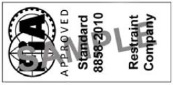 FIA 8858-2002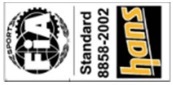 NormaMarcaModeloModelo1ª2ª3ªFecha:Hora:Firma deportista: (ante comisario técnico)Nombre:D.N.I.Vº Bº Comisario técnico: